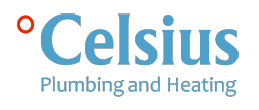 Domestic Plumbing and Heating EngineerJob - Domestic Plumbing / Heating EngineerSalary - Negotiable depending on skill set and experienceJob Type - Full TimeAt Celsius Plumbing and Heating, we do things differently! We are one of Edinburgh’s larger domestic Heating and Plumbing Companies. As an award-winning business, we expect high levels of customer service.Due to our expansion and development, we currently have vacancies for fully qualified Domestic Plumbing / Heating Engineers, to work in the installation and maintenance side of the business. The candidates must equally be comfortable enough to work on general plumbing and heating maintenance tasks.All engineers must have an excellent understanding of heating/ plumbing installations. Having drive, motivation and a want for the company to do well is essential. There can be times when engineers are expected to work on until the jobs are complete.We are team focused, so there are expectations from all members to help each other out from time to time.See for yourself what we are all about - https://www.celsiusplumbers.com/about/recruitment/General DutiesYou will be carrying out domestic heating / plumbing installations / repairs in residential premises throughout Edinburgh. Candidates should be confident in their trade.Applicants must also be competent in the design and installation of new heating systems. Celsius engineers are expected to carry out general plumbing maintenance duties and should be competent in all aspects of domestic plumbing. All applicants must be tidy, motivated and be able to provide excellent levels of customer service.We expect that all of our engineer’s workmanship is of the highest caliber, which should be clean, tidy and offer excellent customer service at all times. We work throughout Edinburgh and the Lothians.Essential RequirementsFully qualified domestic Plumbing / Heating EngineerSVQ level 3 MA or City & Guilds equivalentMinimum 3 years time served experienceA full UK drivers licence is essentialGas Safe qualifications are also essentialMotivationExcellent communication skills, (written and verbal)Strong focus on customer serviceLive within 10 miles of Edinburgh City Centre. Requirement for on call rota.You will be provided with a handheld tablet to log all job information and work to the business needs where required. All jobs are completed using workflows which as a company we are proud to say we have spent developing over the last 5 years.In return for your skills and experience, you will receive -Salary £ Negotiable depending on skill set and experience + guaranteed overtime*Company PensionHoliday PayCompany vehicleCompany uniformiPhone and tablet deviceFull on-going trainingWorking for a growing business with a strong brand and ethosEvery new start would be shadowed for 1 week to ensure smooth training and to learn our processes and procedures.If you want to feel valued in your role, apply today!Please email us your CV and include a cover email and a few sentences as to why you feel you would be an ideal candidate for this role.We are looking for engineers to be based in Edinburgh or the surrounding area.Immediate Start Available.Job Type: Full-timeSalary: £28,500.00 to £36,000.00 /yearApplication Pre-Qualifying QuestionsHow many years of time served experience do you have?Do you have the following licence or certification: Gas Safe Registered?Do you have the following licence or certification: NVQ Level 3 Plumbing & Heating?Do you have a Full UK drivers licence 